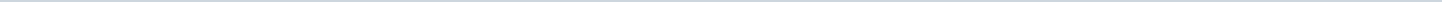 Index (4 onderwerpen)1 Verdelingsvoorstel voormalige TONK-gelden2 Geluidswerende maatregelen Buitenhof3 Wijziging subsidieverordening funderingen Woltersum4 Politieke Woensdag als commissie artikel 82 GemeentewetVerdelingsvoorstel voormalige TONK-geldenMetadataDocumenten (1)Geluidswerende maatregelen BuitenhofMetadataDocumenten (4)Wijziging subsidieverordening funderingen WoltersumMetadataDocumenten (4)Politieke Woensdag als commissie artikel 82 GemeentewetMetadataDocumenten (1)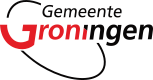 Gemeente GroningenAangemaakt op:Gemeente Groningen29-03-2024 10:42RaadsvoorstellenPeriode: 2022Laatst gewijzigd02-03-2022 10:24ZichtbaarheidOpenbaarStatus-#Naam van documentPub. datumInfo1.Verdelingsvoorstel voormalige TONK-gelden16-02-2022PDF,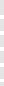 240,18 KB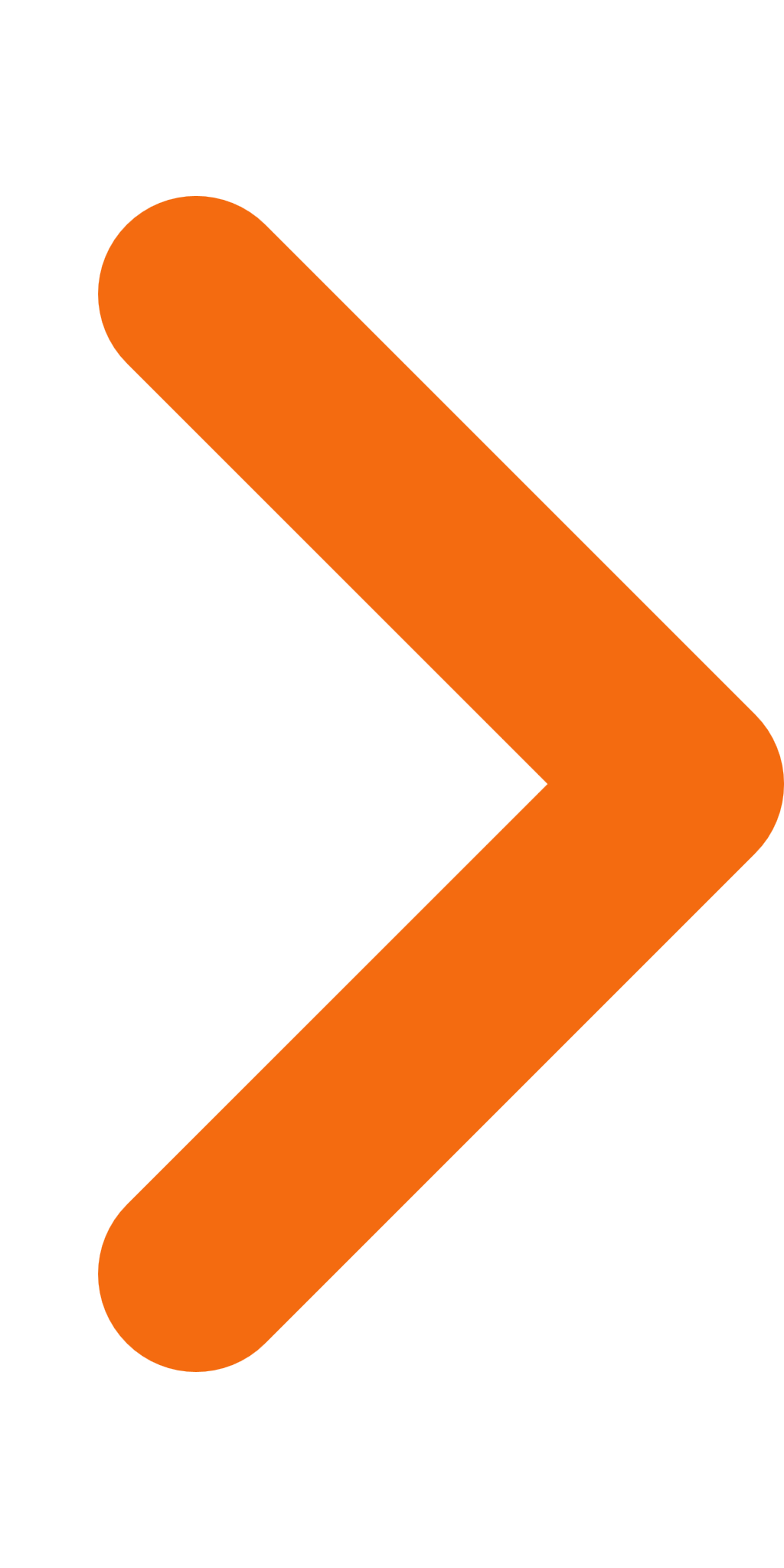 Laatst gewijzigd17-02-2022 20:20ZichtbaarheidOpenbaarStatus-#Naam van documentPub. datumInfo1.Geluidswerende maatregelen Buitenhof16-02-2022PDF,210,16 KB2.Bijlage 1 Motie Rust voor de Buitenhof16-02-2022PDF,718,63 KB3.Bijlage 2 Haalbaarheidsonderzoek Energieopwekkend geluidscherm A716-02-2022PDF,11,30 MB4.Bijlage 3 Verplaatsing geluidsscherm A7 Buitenhof WMA16-02-2022PDF,1,04 MBLaatst gewijzigd02-02-2022 10:08ZichtbaarheidOpenbaarStatus-#Naam van documentPub. datumInfo1.Wijziging subsidieverordening funderingen Woltersum02-02-2022PDF,199,35 KB2.Bijlage 1 Verordening tot wijziging van de Subsidieverordening funderingsproblematiek Woltersum 202102-02-2022PDF,58,58 KB3.Bijlage 2 Subsidieverordening funderingsproblematiek Woltersum 202102-02-2022PDF,283,81 KB4.Bijlage 3 Was-wordt lijst subsidieverordening funderingsproblematiek Woltersum02-02-2022PDF,270,82 KBLaatst gewijzigd01-02-2022 15:31ZichtbaarheidOpenbaarStatus-#Naam van documentPub. datumInfo1.Politieke woensdag commissie art 82 gemeentewet01-02-2022PDF,180,63 KB